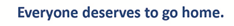 Staff REI Committee MeetingOctober 27, 20223:00-4:00pm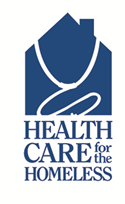 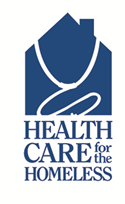 Ice Breaker (5 min)TIC and REI Learning Collaborative Update (5 min)Learning Together (15 min)Exploring what it means to have a Racial Equity LensAttendance and Leave Policy Discussion (30 min)Agenda Setting for Next Meeting (5 min)Ice Breaker (5 min)TIC and REI Learning Collaborative Update (5 min)Learning Together (15 min)Exploring what it means to have a Racial Equity LensAttendance and Leave Policy Discussion (30 min)Agenda Setting for Next Meeting (5 min)